APHuG Japan Spring Break 2016FLIGHTS – PLANE TICKETS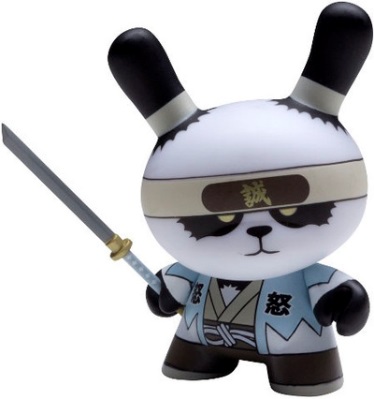 George HW Bush – Houston Intercontinental AirportTravelers will be responsible for getting to the airport on their own and on time. I will give further communication about this during the Departure Meeting in February. Plan to arrive 3 hours before your departure. If you do not make it to the airport in time and miss your flight, you miss your opportunity to travel to Japan.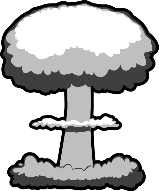 Without Extension to HIROSHIMA: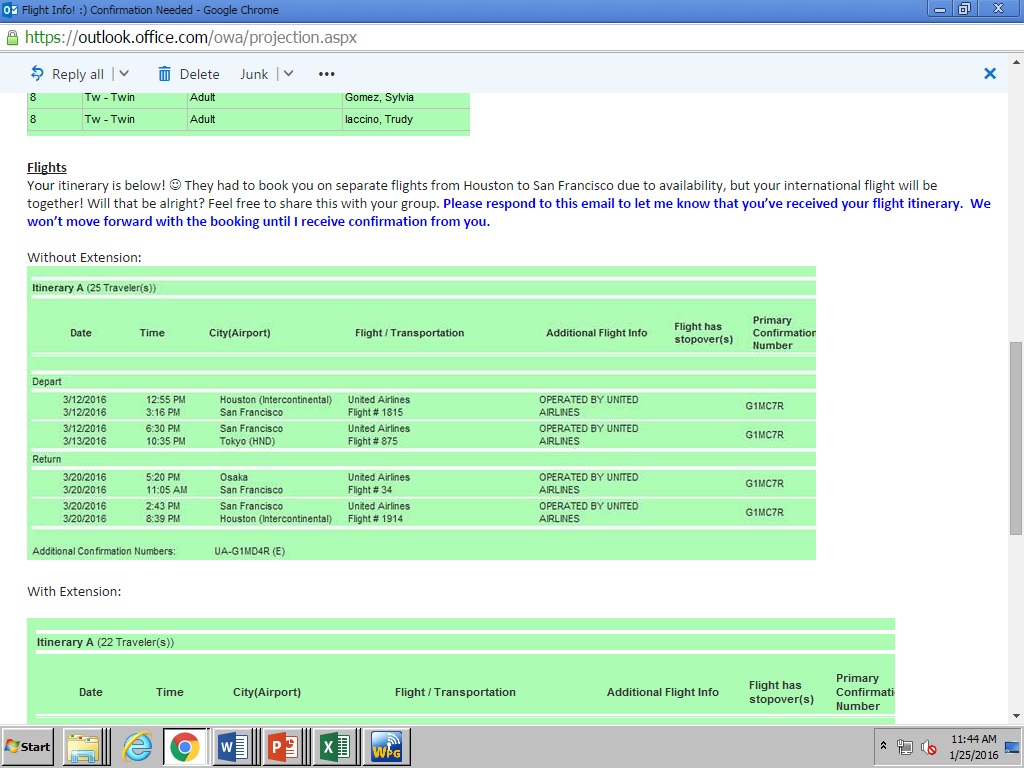 With Extension to HIROSHIMA: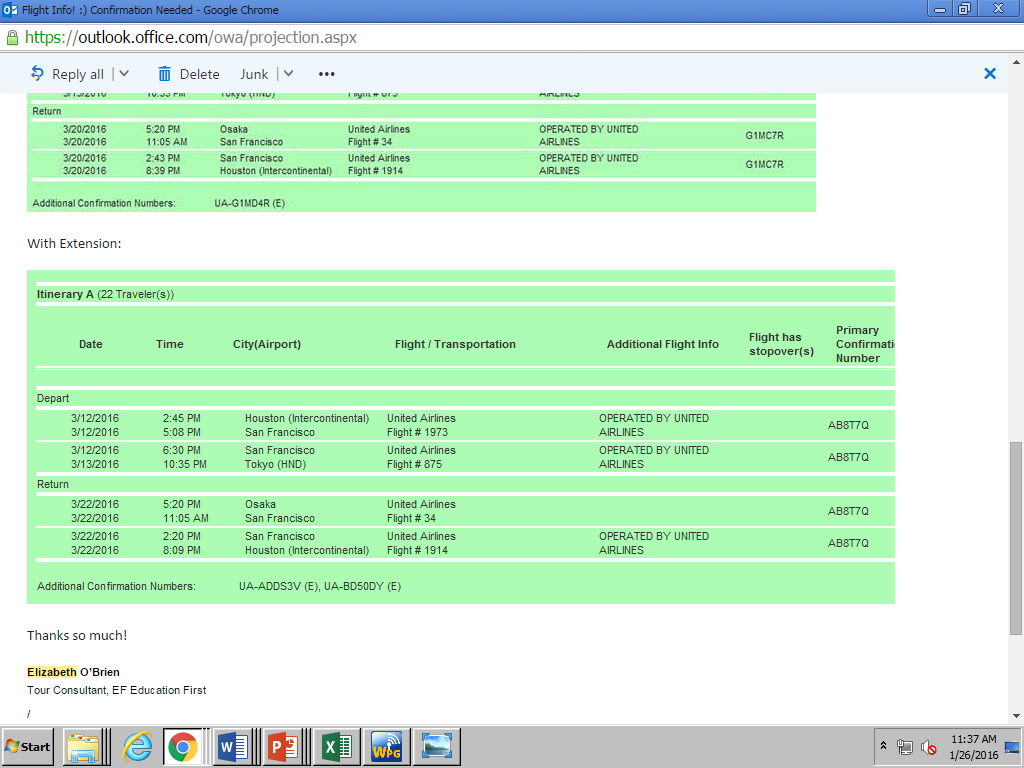 